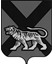 ТЕРРИТОРИАЛЬНАЯ ИЗБИРАТЕЛЬНАЯ КОМИССИЯ ГОРОДА БОЛЬШОЙ КАМЕНЬРЕШЕНИЕ24.08.2023                                                                                      № 107/577Большой Камень Рассмотрев предложения по кандидатурам для назначения в состав участковой избирательной комиссии избирательного участка № 482, в соответствии со статьями 20, 22, 27 Федерального закона «Об основных гарантиях избирательных прав и права на участие в референдуме граждан Российской Федерации», Методическими рекомендациями о порядке формирования территориальных,  окружных и участковых избирательных комиссий, утвержденными постановлением Центральной избирательной комиссии Российской Федерации от 15 марта 2023 года № 111/863-8, статьями 18, 24, 27 Избирательного кодекса Приморского края, территориальная избирательная комиссия города Большой КаменьРЕШИЛА:1.  Сформировать участковую избирательную комиссию избирательного участка № 482 в количестве 8 членов, назначив в её состав членами участковой избирательной комиссии с правом решающего голоса лиц согласно прилагаемому списку.2. Назначить председателем участковой избирательной комиссии избирательного участка № 482 Снитко Татьяну Александровну.3. Направить копию настоящего решения в участковую избирательную комиссию избирательного участка № 482.4. Направить настоящее решение в Избирательную комиссию Приморского края для размещения на сайте в информационно-телекоммуникационной сети «Интернет».     Председатель комиссии                                                    Г.В. Бантеева     Секретарь заседания						       С.М. КононенкоПриложение к решениютерриториальной избирательной комиссиигорода Большой Каменьот 24.08.2023 № 107/577Список членов участковой избирательной комиссии избирательного участка № 482 с правом решающего голоса№ п/пФамилия, имя, отчество члена участковой избирательной комиссии с правом решающего голосаСубъект предложения кандидатуры в состав избирательной комиссии1Алексеева Виктория ЕвгеньевнаСобрание избирателей по месту работы – АО «ДВЗ «Звезда»2Котова Инна ВалерьевнаСобрание избирателей по месту работы – АО «ДВЗ «Звезда»3Миндруль Владимир ПетровичСобрание избирателей по месту работы – АО «ДВЗ «Звезда»4Прокофьева Татьяна ЮрьевнаСобрание избирателей по месту работы – АО «ДВЗ «Звезда»5Ручина Елена СтаниславовнаСобрание избирателей по месту работы – АО «ДВЗ «Звезда»6Снитко Татьяна АлександровнаСобрание избирателей по месту работы – АО «ДВЗ «Звезда»7Троценко Наталья АлександровнаСобрание избирателей по месту работы – АО «ДВЗ «Звезда»8Шарапова Елена ИвановнаСобрание избирателей по месту работы – АО «ДВЗ «Звезда»